营业执照副本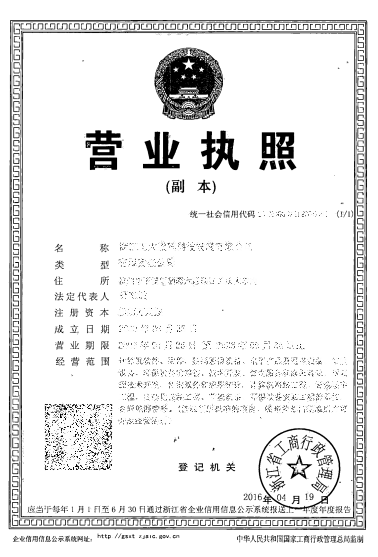 